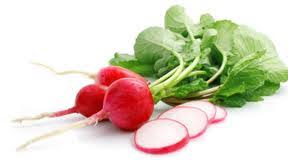 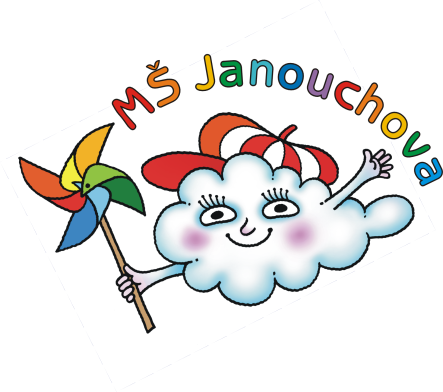 JÍDELNÍ LÍSTEKOD 17. 4. 2023 21.4. 2023STRAVA JE URČENA K OKAMŽITÉ SPOTŘEBĚ.ZMĚNA JÍDELNÍČKU JE VYHRAZENA.Pavla Maršálková			Helena Zímová		Šárka Ryšavávedoucí kuchařka			vedoucí kuchařka		vedoucí školní jídelnyjídelna Janouchova			jídelna ModletickáČerstvé ovoce, zelenina a bylinky jsou v jídelním lístku zvýrazněny modře.Dbáme na dodržování pitného režimu, po celý den je dětem nabízen mírně oslazený ovocný čaj a voda.PŘESNÍDÁVKAOBĚDSVAČINA17. 4.pomazánka z tuňáka, chléb, pomeranč, čaj s citrónem(1,4)polévka z červené čočkyžemlovka s jablky, tvarohem a rozinkami, mléko(1,3,7)obložený chléb s plátkovým sýrem a kapií, mléko(1,7)18.4.celozrnný chléb, libečková pomazánka se zakysanou smetanou, rajčátko, mléko(1,7)zeleninová polévka s bylinkovým kapánímkrůtí pečeně, bramborový knedlík, špenát, jablko, ovocný čaj(1,3,7,9)ovocný jogurt, rohlík, hroznové víno, ovocný čaj(1,7)19. 4.houska, medové máslo, banán, mléko(1,7)rybí polévka se zeleninoumexický guláš, hrášková rýže, ovocný salát s mandarinkou, ovocný čaj(1,7,9)dalamánek, tvarohová pomazánka s pažitkou, kedlubna, čaj, mléko(1,7)20. 4.chléb, luštěninová pomazánka, paprika, mléko(1,7)kapustová polévkavepřové maso v paprikové omáčce, těstoviny, hruška, ovocný čaj(1,7)sýrový rohlík s máslem, ředkvičky, ovocný čaj(1,7)21. 4.obilné kuličky, banán, jahody, mléko(1,7)cuketová polévka s houstičkouzeleninové karbanátky pečené v troubě, bramborová kaše, okurkový salát, ovocný čaj(1,3,7,9)chléb, pomazánka z lučiny, mrkev, čaj, mléko(1,7)